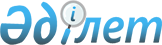 Финляндия Республикасында Қазақстан Республикасының Елшілігін ашу туралыҚазақстан Республикасы Президентінің 2012 жылғы 15 наурыздағы № 286 Жарлығы

Қазақстан Республикасы Президенті 

мен Үкіметі актілерінің жинағында 

және республикалық баспасөзде   

жариялануға тиіс      

      Қазақстан Республикасының Финляндия Республикасымен дипломатиялық қатынастарын нығайту мақсатында ҚАУЛЫ ЕТЕМІН:



      1. Хельсинки қаласында (Финляндия Республикасы) Қазақстан Республикасының Елшілігі ашылсын.



      2. Қазақстан Республикасының Үкіметі осы Жарлықтан туындайтын қажетті шараларды қабылдасын.



      3. Осы Жарлық қол қойылған күнінен бастап қолданысқа енгізіледі.      Қазақстан Республикасының

      Президенті                                 Н. Назарбаев
					© 2012. Қазақстан Республикасы Әділет министрлігінің «Қазақстан Республикасының Заңнама және құқықтық ақпарат институты» ШЖҚ РМК
				